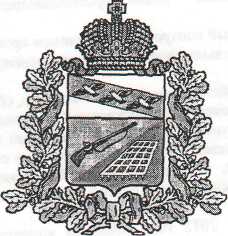 Муниципальное бюджетное общеобразовательное учреждение «Верхнелюбажская средняя общеобразовательная школа»  Фатежского района  Курской области307120 Курская область, Фатежский район, село Верхний Любаж, улица Школьная, д.24, тел.8(47144) 41475.Отзыв о программе «Психолого-педагогическое сопровождение введения федерального государственного образовательного стандарта начального общего образования в рамках сетевого взаимодействия в ОУ Фатежского района Курской области», автор Грибова Наталья Ивановна, педагог-психолог МБОУ «Верхнелюбажская средняя общеобразовательная школа» Фатежского района Курской области».Актуальные задачи, поставленные сегодня перед школьным образованием в национальной образовательной инициативе «Наша новая школа», значительно расширяют сферу действия и назначение федеральных государственных образовательных стандартов. В соответствии с требованиями ФГОС НОО педагог-психолог МБОУ «Верхнелюбажская средняя общеобразовательная школа»  Фатежского района Курской области» Грибова Н. И.  разработала и приступила к реализации программы «Психолого-педагогическое сопровождение введения федерального государственного образовательного стандарта начального общего образования в рамках сетевого взаимодействия в общеобразовательных учреждениях Фатежского района Курской области». Реализация программы направлена на: - обеспечение подготовки обучающихся, родителей обучающихся и педагогов к реализации федерального государственного образовательного стандарта начального общего образования, ориентирование их на ценностные установки, цели и задачи, определенные государственным стандартом;-   ориентирование обучающихся и родителей на сотрудничество с педагогами для достижения результата;-  формирование общей культуры обучающихся, родителей и педагогов, духовно-нравственное, социальное, личностное и интеллектуальное развитие; - создание основы для самостоятельной реализации учебной деятельности обучающихся, обеспечивающей социальную успешность; - развитие творческих способностей обучающихся, саморазвитие и самосовершенствование;-     сохранение и укрепление здоровья обучающихся; -  создание нормативного и ресурсного обеспечения процесса внедрения ФГОС НОО.Согласно Общим положения Программы, в МБОУ «Верхнелюбажская средняя общеобразовательная школа» Фатежского района Курской области с сентября 2010 года начался I этап реализации данной программы. Он заключался в концептуальной разработке программы, плана основных мероприятий, подготовке к внедрению ФГОС НОО. В соответствии с планом реализации I этапа были проведены следующие мероприятия: Изучение уровня готовности детей-дошкольников к обучению в школе (I этап, сентябрь 2010 г.). Были проведены собеседования со всеми родителями и их детьми, планирующими обучение в 1-м классе в 2011-2012 учебном году. Все получили консультацию по итогам диагностики, каждому были даны рекомендации. Диагностика детско-родительских отношений показала, что подавляющее число родителей заинтересованы в успешном обучении ребенка, стремятся активно помогать ему освоить новую роль школьника (сентябрь – октябрь).Родительское собрание «О новых стандартах обучения» ясно показало, что большинство родителей имеют слабое представление о ФГОС НОО и его отличии от традиционной системы. Выступающие постарались в доступной форме отразить новшества ФГОС НОО, сделать сравнительный анализ двух систем образования, ориентировать родителей на сотрудничество (январь).Родительский лекторий «Готовность ребенка к обучению в школе» имел своей целью дать родителям теоретическую информацию об психологических особенностях детей 6-7 лет, требованиях, предъявляемых при поступлении в школу, обязательном объеме ЗУН, необходимых для успешного освоения программы подготовительной группы (октябрь).По запросам родителей и результатам диагностики и наблюдений за детьми педагогом-психологом проводятся консультации (сентябрь – март).Первый выпуск стенда «Психологическая страница» был посвящен готовности детей к обучению в школе. Отдельная рубрика была посвящена родителям, их роли в данном процессе, предложены рекомендации, разработаны памятки (сентябрь – октябрь).Таким образом, результатами реализации Программы на данном этапе являлись определение уровня готовности детей к обучению в школе, информационная и психолого-педагогическая поддержка родителей и педагогов в условиях перехода на ФГОС НОО.С 2011-2012 учебного года начался II этап реализации программы. В соответствии с планом были проведены следующие мероприятия:Диагностика адаптации обучающихся 1 класса к режиму работы школы (октябрь).Первичная диагностика сформированности УУД.Семинар для учителей начальных классов «Характеристика и способы формирования универсальных учебных действий в образовательном процессе».Родительский лекторий «Что такое адаптация ребенка к школе».Диагностика родительских представлений о социально-психологической адаптации ребенка к образовательному процессу и проч.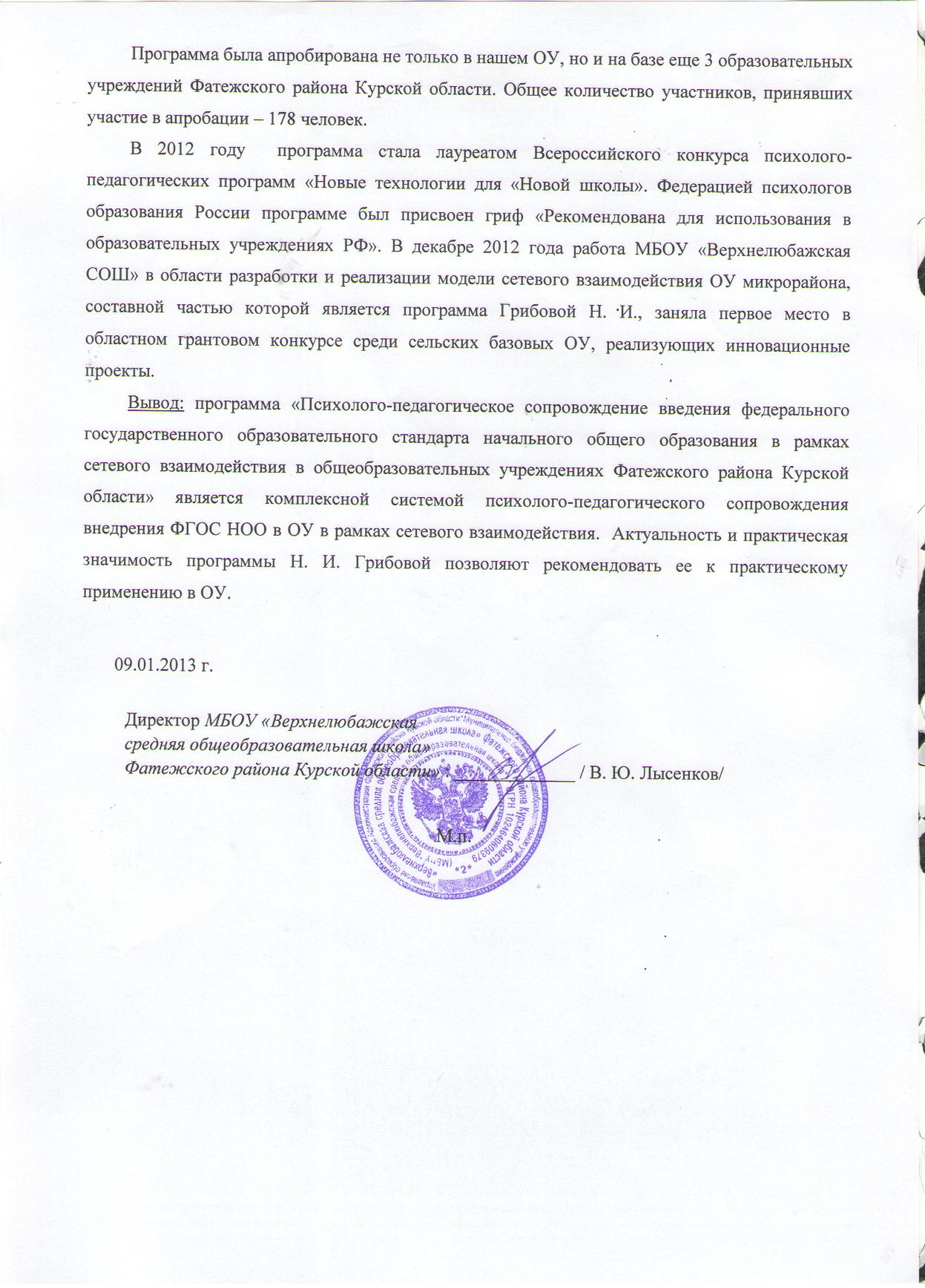 